Утвержден и введен в действиеКомитетом стандартов, мери измерительных приборовпри Совете Министров СССР26 февраля 1960 годаГОСУДАРСТВЕННЫЙ СТАНДАРТ СОЮЗА ССРКРУПА ЯЧМЕННАЯТЕХНИЧЕСКИЕ УСЛОВИЯBarley groats. SpecificationsГОСТ 5784-60Группа Н34ОКП 92 9481,92 9482Дата введения1 апреля 1960 годаИНФОРМАЦИОННЫЕ ДАННЫЕ1. Разработан и внесен Министерством заготовок СССР.Разработчики: Л.А. Трисвятский, А.С. Белиловская, С.Ф. Федорченко.2. Утвержден и введен в действие Комитетом стандартов, мер и измерительных приборов при Совете Министров СССР 26.02.60.3. Введен взамен ГОСТ 5784-51.4. Ссылочные нормативно-технические документы5. Снято ограничение срока действия по протоколу N 3-93 Межгосударственного Совета по стандартизации, метрологии и сертификации.6. Переиздание (сентябрь 1994 г.) с Изменениями N 1, 2, 3, утвержденными в августе 1982 г., июле 1987 г., январе 1991 г. (ИУС 12-84, 11-87, 5-91).Настоящий стандарт распространяется на крупу ячменную, получаемую из крупяного ячменя путем удаления цветковых пленок, частично плодовых и семенных оболочек и зародыша с обязательным шлифованием и полированием для перловой, дроблением и шлифованием для ячневой крупы.Обязательные требования к качеству ячменной крупы, обеспечивающие ее безопасность для жизни и здоровья населения, изложены в п. 6, табл. 5 (подпункты 6, 6а, 6б, 8, 9), п. 6а.(абзац введен Изменением N 4, введенным в действие Постановлением Госстандарта России от 30.01.1997 N 30)I. ВИДЫ И НОМЕРА1. В зависимости от способа обработки и размера крупинок ячменная крупа делится на следующие виды и номера, указанные в табл. 1.Таблица 1II. ТЕХНИЧЕСКИЕ ТРЕБОВАНИЯ2. Ячмень для выработки ячменной крупы по качеству должен соответствовать требованиям ГОСТ 28672-90.(Измененная редакция, Изм. N 3).3. Характеристика видов ячменной крупы должна соответствовать указанной в табл. 2.Таблица 24. Характеристика номеров перловой крупы должна соответствовать указанной в табл. 3.Таблица 3(в ред. Изменения N 4, введенного в действие Постановлением Госстандарта России от 30.01.1997 N 30)Примечание. Для перловой крупы N 5 сход устанавливается на металлотканом сите N 056 по НД [2].(в ред. Изменения N 4, введенного в действие Постановлением Госстандарта России от 30.01.1997 N 30)5. Характеристика номеров ячневой крупы должна соответствовать указанной в табл. 4.Таблица 4(в ред. Изменения N 4, введенного в действие Постановлением Госстандарта России от 30.01.1997 N 30)Примечание. Для ячневой крупы N 3 сход устанавливается на металлотканом сите N 056 по НД [2].(в ред. Изменения N 4, введенного в действие Постановлением Госстандарта России от 30.01.1997 N 30)4; 5. (Измененная редакция, Изм. N 1, 2).6. Крупа ячменная всех видов и номеров должна соответствовать требованиям, указанным в табл. 5.Таблица 5Примечания.1. (Исключен, Изм. N 1).2. Размер отдельных частиц металломагнитной примеси в наибольшем линейном измерении не должен превышать 0,3 мм, а масса отдельных ее крупинок - 0,4 мг.(Измененная редакция, Изм. N 1).6а. Содержание токсичных элементов, микотоксинов и пестицидов в крупе не должно превышать допустимые уровни, установленные медико-биологическими требованиями и санитарными нормами качества продовольственного сырья и пищевых продуктов Минздрава СССР N 5061-89 от 01.08.89.(в ред. Изменения N 4, введенного в действие Постановлением Госстандарта России от 30.01.1997 N 30)(Введен дополнительно, Изм. N 3).7. К примесям в ячменной крупе всех видов и номеров относятся указанные в табл. 6.Таблица 6(Измененная редакция, Изм. N 1).III. ПРАВИЛА ПРИЕМКИ8. Правила приемки - по ГОСТ 26312.1-84.(Измененная редакция, Изм. N 1).8а. Каждая партия крупы должна сопровождаться сертификатом о содержании токсичных элементов, микотоксинов и пестицидов.8б. Контроль за содержанием токсичных элементов, микотоксинов и пестицидов осуществляется в соответствии с порядком, установленным производителем продукции по согласованию с органами государственного санитарного надзора и гарантирующим безопасность продукции.(п. 8б в ред. Изменения N 4, введенного в действие Постановлением Госстандарта России от 30.01.1997 N 30)8а, 8б. (Введены дополнительно, Изм. N 3).9. (Исключен, Изм. N 2).IIIа. МЕТОДЫ ИСПЫТАНИЙ10. Отбор проб - по ГОСТ 26312.1-84, методы испытаний - по ГОСТ 26312.2-84 - ГОСТ 26312.4-84, ГОСТ 26312.7-88, ГОСТ 20239-74.(Измененная редакция, Изм. N 3).10а. Содержание токсичных элементов определяют по ГОСТ 26927-86, ГОСТ 26930-86 - ГОСТ 26934-86, микотоксинов и пестицидов - по методам, утвержденным Минздравом СССР.(Введен дополнительно, Изм. N 3).11. (Исключен, Изм. N 2).IV. УПАКОВКА, МАРКИРОВКА, ТРАНСПОРТИРОВАНИЕ И ХРАНЕНИЕ12. Упаковка, маркировка, транспортирование и хранение - по ГОСТ 26791-89.(Измененная редакция, Изм. N 2).Приложение А(справочное)БИБЛИОГРАФИЯ(приложение А введено Изменением N 4, введенным в действиеПостановлением Госстандарта России от 30.01.1997 N 30)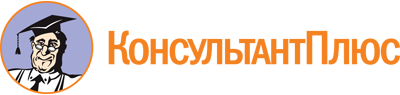 "ГОСТ 5784-60. Государственный стандарт Союза ССР. Крупа ячменная. Технические условия"
(утв. и введен в действие Госстандартом СССР 26.02.1960)
(ред. от 30.01.1997)Документ предоставлен КонсультантПлюс

www.consultant.ru

Дата сохранения: 29.01.2021
 Список изменяющих документов(в ред. Изменения N 1, утв. в августе 1982 г.,Изменения N 2, утв. в июле 1987 г.,Изменения N 3, утв. в январе 1991 г.,Изменения N 4, введенного в действиеПостановлением Госстандарта Россииот 30.01.1997 N 30)Наименование НТД, на который дана ссылкаНомер пунктаГОСТ 20239-7410ГОСТ 26312.1-848, 10ГОСТ 26312.2-8410ГОСТ 26312.3-8410ГОСТ 26312.4-8410ГОСТ 26312.7-8810ГОСТ 26791-8912ГОСТ 26927-8610аГОСТ 26930-86 - ГОСТ 26934-8410аГОСТ 28672-902ВидНомер1. Перловая1, 2, 3, 4, 52. Ячневая1, 2, 3ВидХарактеристика1. ПерловаяЯдро, освобожденное от цветковых пленок, хорошо отшлифованное.1. ПерловаяКрупа N 1 и 2 должна иметь удлиненную форму ядра с закругленными концами.1. ПерловаяКрупа N 3, 4 и 5 по форме должна быть шарообразной2. ЯчневаяЧастицы дробленого ядра различной величины и формы, полностью освобожденные от цветковых пленок и частично от плодовых оболочекНомер крупыДиаметр отверстий, мм, двух смежных сит по НД [1] для определенияДиаметр отверстий, мм, двух смежных сит по НД [1] для определенияНорма прохода и схода двух смежных сит, %Номер крупыпроходасходаНорма прохода и схода двух смежных сит, %14,03,0Не менее 8023,02,5Не менее 8032,52,0Не менее 8042,01,5Не менее 8051,5-Не менее 80Номер крупыДиаметр отверстий, мм, двух смежных сит по НД [1] для определенияДиаметр отверстий, мм, двух смежных сит по НД [1] для определенияНорма прохода и схода двух смежных сит, %Номер крупыпроходасходаНорма прохода и схода двух смежных сит, %12,52,0Не менее 7522,01,5Не менее 7531,5N 056Не менее 75Наименование показателяНормаНормаНаименование показателяПерловаяЯчневая1. ЦветБелый с желтоватым, иногда зеленоватым оттенкамиБелый с желтоватым, иногда зеленоватым оттенками2. ВкусСвойственный нормальной ячменной крупе, без посторонних привкусов, не кислый, не горькийСвойственный нормальной ячменной крупе, без посторонних привкусов, не кислый, не горький3. ЗапахСвойственный нормальной ячменной крупе, без затхлости, плесени и других посторонних запаховСвойственный нормальной ячменной крупе, без затхлости, плесени и других посторонних запахов4. Влажность, %, не более15,015,05. Доброкачественное ядро, %, не менее99,699,0в том числе недодир в %, не более (для перловой крупы - в N 1, 2 и ячневой крупы - в N 1)0,70,96. Сорная примесь, %, не более0,300,30в том числе:а) минеральная примесь, не более0,050,05б) вредная примесь, не более0,050,05в том числе горчака ползучего и вязеля разноцветного, не более0,020,027. Мучка, %, не более0,200,408. Зараженность вредителями хлебных запасовНе допускаетсяНе допускается9. Металломагнитная примесь на 1 кг крупы, мг, не более3,03,0Наименование примесиХарактеристика1. Сорная примесь:а) минеральная примесьПесок, галька, руда, частицы земли, наждака и шлакаб) органическая примесьЧастицы цветковых пленок, стеблей, колоса, оболочки сорняковв) сорные семенаСемена всех дикорастущих и культурных растений, кроме обработанных зерен пшеницы.Обработанными зернами считаются зерна пшеницы, прошедшие технологическую обработку вместе с основной культурой - ячменем, освобожденные от зародыша, частично от плодовых и семенных оболочек, зашлифованные, с закругленными концамиг) вредная примесьГоловня, спорынья, вязель разноцветный, горчак ползучийд) испорченные ядраЗагнившие, заплесневевшие, поджаренные, обуглившиеся - все с испорченным эндоспермом, от коричневого до черного цвета, а также со светлым, но рыхлым, легко рассыпающимся эндоспермом2. НедодирВ перловой крупе N 1 и 2 недодиром считаются ядра, имеющие вне бороздки остатки цветковых пленок более чем на четверти поверхности ядра.В ячневой крупе N 1 наличие остатка цветковых пленок, явно выступающих за края крупинокНедодир относят к примеси, если количество его превышает для перловой крупы N 1 и N 2 - 0,7%, для ячневой крупы N 1 - 0,9%3. МучкаПроход через сито из проволочной сетки N 056 по ТУ 14-4-1374-86(в ред. Изменения N 4, введенного в действие Постановлением Госстандарта России от 30.01.1997 N 30)(в ред. Изменения N 4, введенного в действие Постановлением Госстандарта России от 30.01.1997 N 30)[1]ТУ 23.2.2068-89 "Полотна решетные зерноочистительных машин".[2]ТУ 14-4-1374-86 "Сетки тканые для мукомольной промышленности".